О проведении общегородского мероприятия, посвященного Дню города 	Во исполнение распоряжения администрации города Канска от 07.12.2017 г. № 682 «Об утверждении перечня культурно-массовых мероприятий, проводимых в 2018 году в рамках исполнения муниципального задания ГДК г. Канска», на основании распоряжения администрации г. Канска от 30.05.2018 № 260 «Об утверждении состава рабочей группы по подготовке и организации общегородского мероприятия «День города» в 2018 году», пункта 14 календарного плана культурно-массовых мероприятий на 2018 год, утвержденного приказом Отдела культуры администрации г. Канска от 09.01.2018 № 01-ОД «Об утверждении календарного плана культурно-массовых мероприятий на 2018 год», руководствуясь статьями 30, 35 Устава города Канска, ПОСТАНОВЛЯЮ: Отделу культуры администрации г. Канска (И.В. Леонтьева), ГДК г. Канска (Е.А. Лычковская), Отделу физической культуры, спорта и молодежной политики администрации г. Канска (Л.А. Логвиненко) организовать и провести праздничные мероприятия, посвященные Дню города, 11 августа 2018 года на площади им. Н.И. Коростелева с 11:00 до 16:40, на площадке в районе Красного огородника с 19:00 до 23:00. Утвердить программу мероприятий, посвященных Дню города Канска (Приложение № 1). Утвердить план организационных мероприятий (Приложение № 2). Утвердить схему расположения локаций на площади им. Н.И. Коростелева (Приложение № 3). Утвердить схему расположения площадок «В городском саду» и «Техноград» в Центральном сквере (Приложение № 4).Утвердить схему расположения площадки «Фестиваль «Вкусный» возле ГДК г. Канска (Приложение № 5).Утвердить схему расположения локаций в районе Красного огородника (Приложение № 6).Начальнику Отдела культуры администрации г. Канска (И.В. Леонтьевой) уведомить:- МО МВД России «Канский» (Н.В. Банин) о проведении мероприятий и рекомендовать организовать охрану общественного порядка и общественной безопасности в местах проведения мероприятий;- Отдел г. Канска управления ФСБ России по Красноярскому краю (И.Н. Тимков) о проведении мероприятий;- КГБУЗ «Канская межрайонная больница» (А.В. Кудрявцев) о проведении мероприятий;- ФГКУ «10 отряд ФПС по Красноярскому краю» (Л.Ю. Бянкин) о проведении мероприятий, рекомендовать определить дополнительные мероприятия по реагированию на возможные пожары и ЧС на объектах (территориях), на которых проводятся мероприятия.МУП «Канский Электросетьсбыт» (А.М. Береснев) предложить обеспечить подключение и бесперебойную подачу электроэнергии во время проведения мероприятий.Отделу экономического развития и муниципального заказа администрации г. Канска (С.В. Юшина) организовать работу торговых точек в местах проведения мероприятий, провести работу с предпринимателями, направленную на запрет торговли спиртными напитками.ФУ г. Канска (Н.А. Тихомирова) обеспечить своевременное финансирование мероприятия в соответствии со сметой расходов на его проведение.Ведущему специалисту Отдела культуры администрации г. Канска (Н.А. Велищенко) разместить данное постановление на официальном сайте муниципального образования город Канск в сети Интернет, в газете «Канский вестник».Контроль за исполнением настоящего постановления оставляю за собой.13. Постановление вступает в силу со дня подписания.Глава города Канска                                                                                  Н.Н. КачанПрограмма мероприятий, посвященных Дню города Канска 11 августа 2018 годаЗаместитель главы города по социальной политике	 Н.И. КнязеваПлан организационных мероприятий по подготовке и проведениюпраздничных мероприятий, посвященных Дню города11 августа 2018 годаЗаместитель главы города по социальной политике 							Н.И. КнязеваСхема расположения локаций на площади им. Н.И. Коростелева 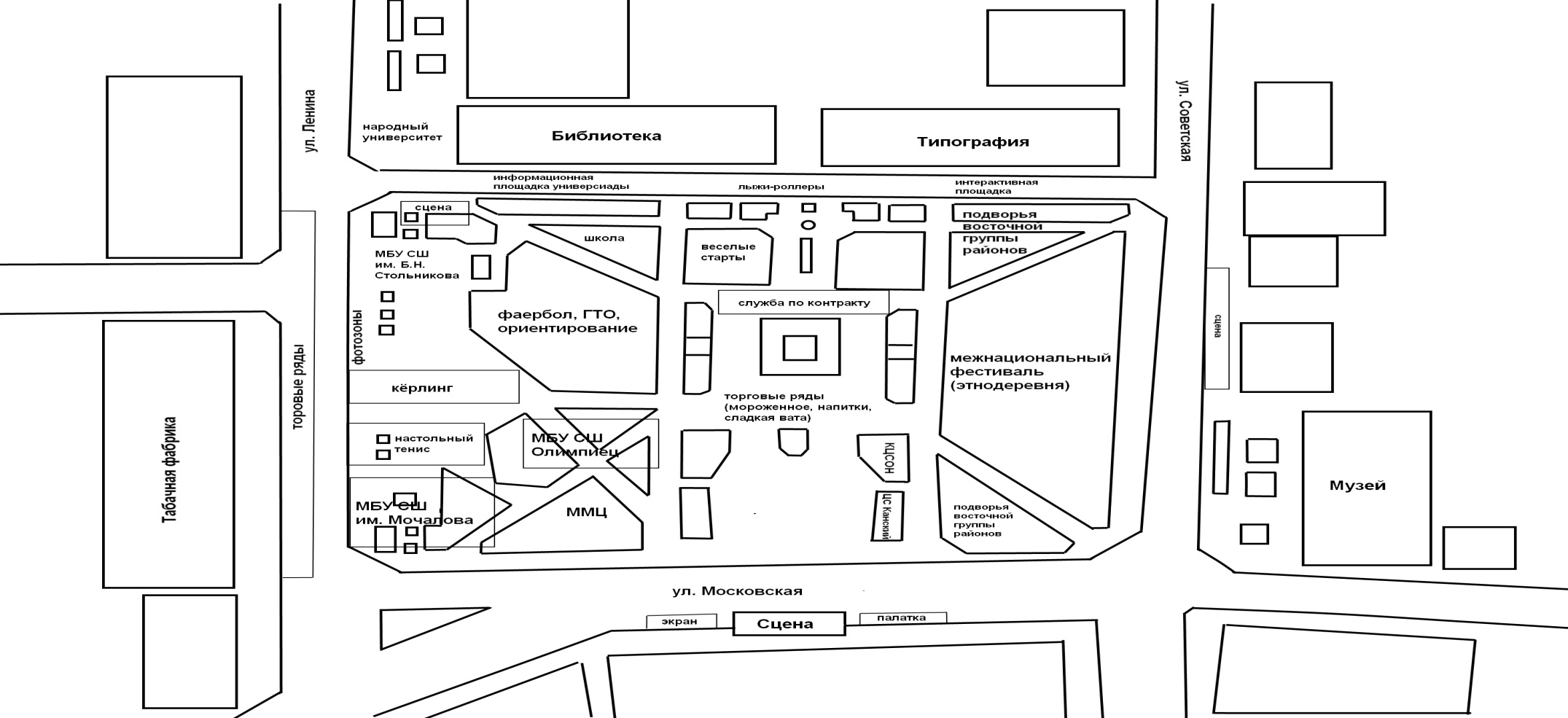 Заместитель главы города по социальной политике                                                                                 Н.И. Князева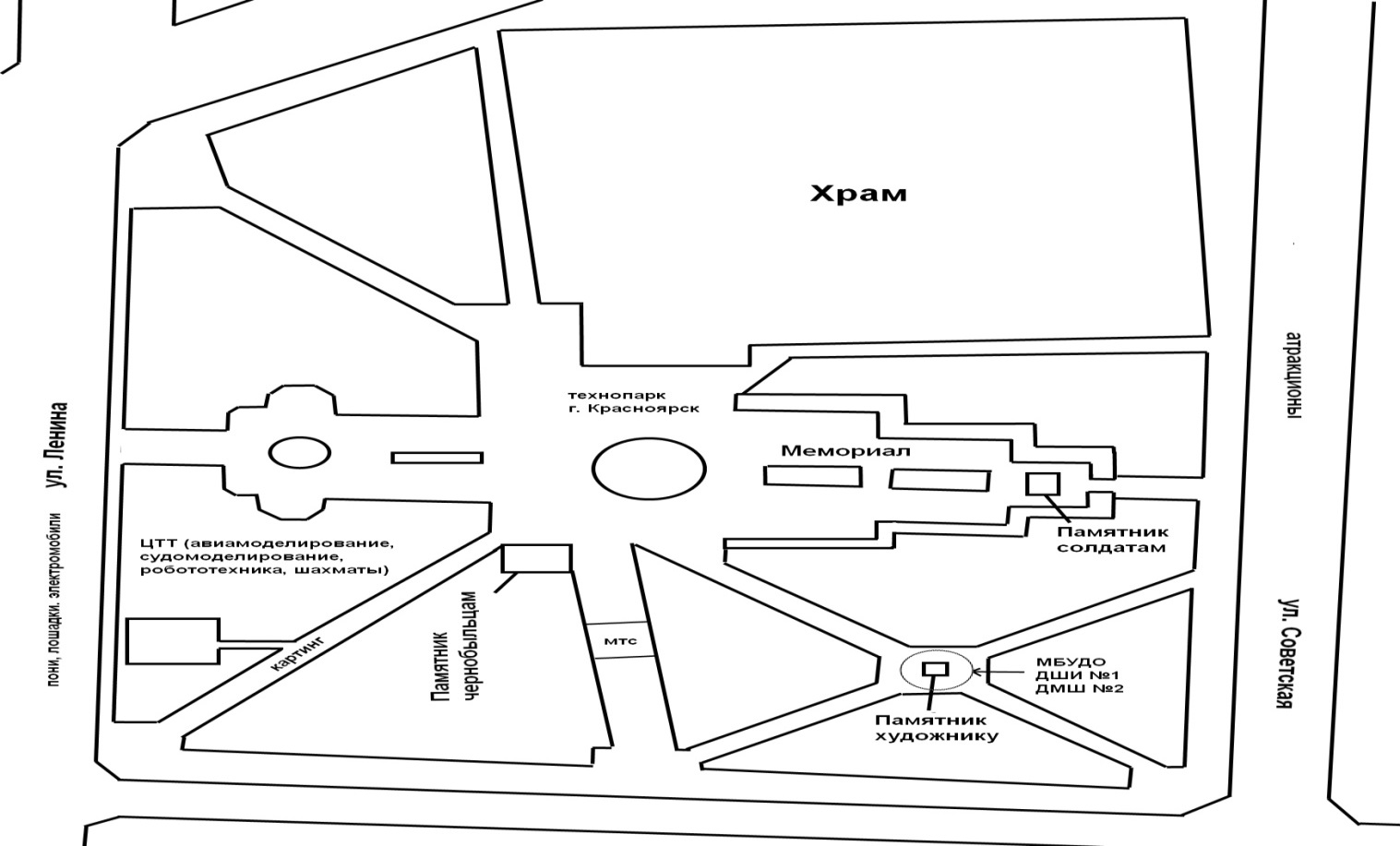 Заместитель главы города по социальной политике                                                                                                  Н.И. КнязеваСхема расположения площадки «Фестиваль «Вкусный» возле ГДК г. Канска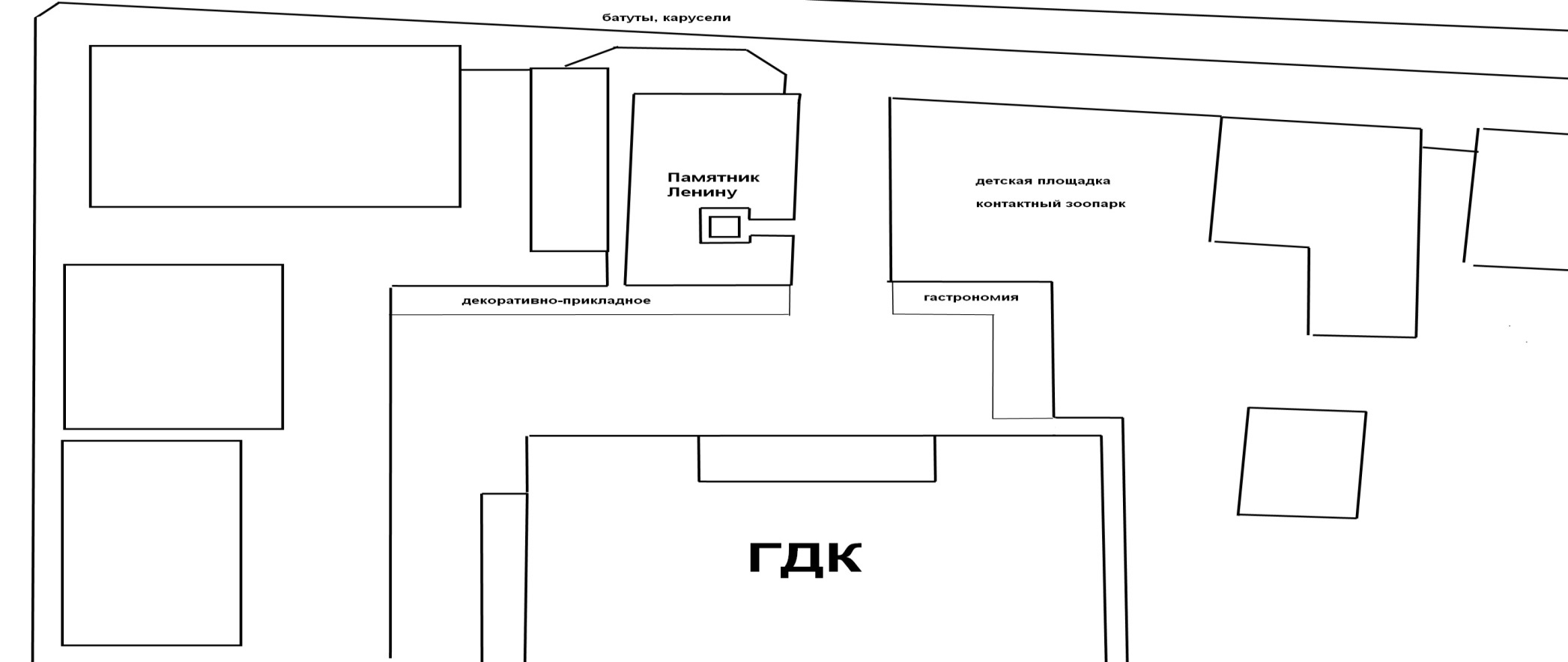 Заместитель главы города по социальной политике                                                                                                  Н.И. КнязеваСхема расположения локаций в районе Красного огородника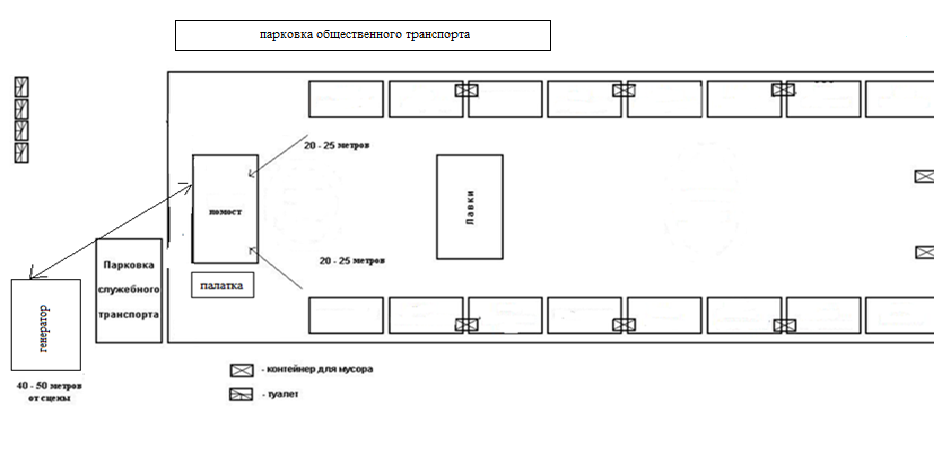 Заместитель главы города по социальной политике                                                                                 Н.И. Князева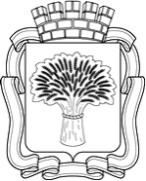 Российская ФедерацияАдминистрация города Канска
Красноярского краяПОСТАНОВЛЕНИЕРоссийская ФедерацияАдминистрация города Канска
Красноярского краяПОСТАНОВЛЕНИЕРоссийская ФедерацияАдминистрация города Канска
Красноярского краяПОСТАНОВЛЕНИЕРоссийская ФедерацияАдминистрация города Канска
Красноярского краяПОСТАНОВЛЕНИЕ03.08.2018 г.№703Приложение № 1 к Постановлению администрации г. Канска от 03.08.2018 № 703№ п/п№ п/пВремя проведенияНаименование мероприятияМесто проведенияОтветственные11Главная сцена на площади им. Н.И. КоростелеваГлавная сцена на площади им. Н.И. КоростелеваГлавная сцена на площади им. Н.И. КоростелеваГлавная сцена на площади им. Н.И. Коростелева1.11.111:00-12:00Концерт камерного коллектива «Виртуозы Красноярска»,г. КрасноярскКонцерт камерного коллектива «Виртуозы Красноярска»,г. КрасноярскОтдел культуры администрации г. Канска(И.В. Леонтьева),ГДК г. Канска(Е.А. Лычковская)1.21.212:00-12:15Праздничный пролог «Навстречу Универсиаде!»Праздничный пролог «Навстречу Универсиаде!»ГДК г. Канска(Е.А. Лычковская),Отдел ФКСиМП(Л.А. Логвиненко)1.31.312:15-12:40Официальная частьОфициальная частьАдминистрацияг. Канска(Н.И. Князева,О.М. Персидская),ГДК г. Канска(Е.А. Лычковская),1.41.412:40-14:40Концерт творческих коллективовг. Канска «Люблю тебя, мой Канск, родной!»Концерт творческих коллективовг. Канска «Люблю тебя, мой Канск, родной!»Отдел культуры администрации г. Канска(И.В. Леонтьева),ГДК г. Канска(Е.А. Лычковская)1.51.514:40-15:00Программа спортивных показательных выступлений «Канск спортивный»Программа спортивных показательных выступлений «Канск спортивный»ГДК г. Канска(Е.А. Лычковская), Отдел ФКСиМП(Л.А. Логвиненко)1.61.615:10-16:40Выступление шоу-дуэта «BOOM», группы Бойз-бэнд «Кристалл»г. КрасноярскВыступление шоу-дуэта «BOOM», группы Бойз-бэнд «Кристалл»г. КрасноярскОтдел культуры администрации г. Канска(И.В. Леонтьева),ГДК г. Канска(Е.А. Лычковская)22Межнациональный фестиваль «Венок дружбы» на площади им. Н.И. Коростелева (Приложение № 4)Межнациональный фестиваль «Венок дружбы» на площади им. Н.И. Коростелева (Приложение № 4)Межнациональный фестиваль «Венок дружбы» на площади им. Н.И. Коростелева (Приложение № 4)Межнациональный фестиваль «Венок дружбы» на площади им. Н.И. Коростелева (Приложение № 4)2.12.111:00-16:40Этнодеревня, ЭтноДома, предоставленные диаспорами, проживающими в г. Канске:- татары;- армяне;- азербайджанцы;- таджики;- немцы;- чуваши;- украинцы;-эстонцы;- белорусы;- русские.Подворья Восточной группы районов:- с. Дзержинское;- с. Мокруша Канский районЭтнодеревня, ЭтноДома, предоставленные диаспорами, проживающими в г. Канске:- татары;- армяне;- азербайджанцы;- таджики;- немцы;- чуваши;- украинцы;-эстонцы;- белорусы;- русские.Подворья Восточной группы районов:- с. Дзержинское;- с. Мокруша Канский районОтдел культуры администрации г. Канска(И.В. Леонтьева,Ю.А. Ломова),МБУК ККМ(Л.В. Малюченко)2.22.212:30-15:30Концертная площадка«Велесов круг»Концертная площадка«Велесов круг»Отдел культуры администрации г. Канска(Ю.А. Ломова)2.32.311:00-16:40Выставка «Окна культур»Выставка «Окна культур»МБУК ККМ(Л.В. Малюченко)2.42.411:00-16:40Выставка-продажа мастеров декоративно - прикладного творчестваВыставка-продажа мастеров декоративно - прикладного творчестваМБУК ККМ(Л.В. Малюченко)33Спортивная площадка “Welcome to Winter» (Добро пожаловать в зиму) (Приложение № 5)Спортивная площадка “Welcome to Winter» (Добро пожаловать в зиму) (Приложение № 5)Спортивная площадка “Welcome to Winter» (Добро пожаловать в зиму) (Приложение № 5)Спортивная площадка “Welcome to Winter» (Добро пожаловать в зиму) (Приложение № 5)3.13.112:40-16:40Концертная площадка (поздравления, показательные выступления, награждения)Концертная площадка (поздравления, показательные выступления, награждения)Отдел ФКСиМП(Л.А. Логвиненко),ГДК г. Канска(Е.А. Лычковская)3.23.211:00-16:40Интерактивная площадка «Навстречу Универсиаде»Интерактивная площадка «Навстречу Универсиаде»МБУ «ММЦ г. Канска»(М.Ю. Нашивочников)3.33.313:00-16:40Соревнования по игровым видам спорта (керлинг, фаербол, настольный теннис)Соревнования по игровым видам спорта (керлинг, фаербол, настольный теннис)Отдел ФКСиМП(Л.А. Логвиненко),МБУ ФСК «Текстильщик»(Л.И. Бакшеева)3.43.413:00-16:40Презентационные площадки спортивных школ, фотозоныПрезентационные площадки спортивных школ, фотозоныМБУ СШ им. В.И. Стольникова(Р.Н. Семенюк),МБУ СШ «Олимпиец»(Ю.И. Войтенко),МБУ «СШ им. М.Ф. Мочалова»(А.А. Андреев)3.53.513:30-14:00Веселые стартыВеселые стартыМБУ ФСК «Текстильщик»(Л.И. Бакшеева)3.63.614:30-16:40Марафон аэробикиМарафон аэробикиОтдел ФКСиМП(Л.А. Логвиненко)3.73.713:00-15:00Игровая площадка «Спортивный город»Игровая площадка «Спортивный город»Восточный филиал - филиалКГАУ «Центр спортивной подготовки»(А.А. Адамцев)3.83.812:40-16:40Пейнтбольный тирПейнтбольный тирФедерация тактическогопейнтбола Красноярского края(О.В. Ликонцев)3.93.912:00Турнир по волейболу на стадионе «Текстильщик»Турнир по волейболу на стадионе «Текстильщик»МБУ ФСК «Текстильщик»(Л.И. Бакшеева)3.103.1012:30Турнир по футболу на стадионе «Спартак»Турнир по футболу на стадионе «Спартак»Отдел ФКСиМП(Л.А. Логвиненко)3.113.1113:00Турнир по стритболу на стадионе ФОК Дельфин»Турнир по стритболу на стадионе ФОК Дельфин»Отдел ФКСиМП(Л.А. Логвиненко)3.123.1212:40-16:40Медицинская площадка «За здоровый образ жизни»Медицинская площадка «За здоровый образ жизни»КГБУЗ «Канская межрайонная больница» (А.В. Кудрявцев)44Фестиваль «Вкусный» возле ГДК г. Канска с ул. Парижской Коммуны (Приложение № 6)Фестиваль «Вкусный» возле ГДК г. Канска с ул. Парижской Коммуны (Приложение № 6)Фестиваль «Вкусный» возле ГДК г. Канска с ул. Парижской Коммуны (Приложение № 6)Фестиваль «Вкусный» возле ГДК г. Канска с ул. Парижской Коммуны (Приложение № 6)4.14.113:00-16:40Гастрономический рядГастрономический рядГДК г. Канска(А.А. Шваб)4.24.213:00-16:40Точка кулинарного мастерства «Час пельменей»Точка кулинарного мастерства «Час пельменей»ГДК г. Канска(А.А. Шваб)4.34.313:00-16:40Точка семейного отдыха «Детский дворик»Точка семейного отдыха «Детский дворик»ГДК г. Канска(А.А. Шваб)4.44.413:00-16:40ФотозонаФотозонаГДК г. Канска(А.А. Шваб)4.54.513:00-16:40Контактный зоопаркКонтактный зоопаркМБОУ ДО «Станция юных натуралистов»(В.А. Серова)55Музыкальная площадка «В городском саду…» в Центральном сквере (Приложение № 7)Музыкальная площадка «В городском саду…» в Центральном сквере (Приложение № 7)Музыкальная площадка «В городском саду…» в Центральном сквере (Приложение № 7)Музыкальная площадка «В городском саду…» в Центральном сквере (Приложение № 7)5.15.113:00-16:40Концерт преподавателей МБУДО «ДШИ № 1» г. Канска, МБУДО ДМШ № 2Концерт преподавателей МБУДО «ДШИ № 1» г. Канска, МБУДО ДМШ № 2МБУ ДО «ДШИ №1» г. Канска (М.А. Скрипова),МБУ ДО ДМШ №2(Л.В. Рулькевич)5.15.113:00-16:40Выступление коллектива «Верую»Выступление коллектива «Верую»МБУ ДО «ДШИ №1» г. Канска (М.А. Скрипова),МБУ ДО ДМШ №2(Л.В. Рулькевич)5.15.113:00-16:40Свободный микрофонСвободный микрофонМБУ ДО «ДШИ №1» г. Канска (М.А. Скрипова),МБУ ДО ДМШ №2(Л.В. Рулькевич)66Интерактивная площадка «Техноград» в Центральном сквере (Приложение № 7)Интерактивная площадка «Техноград» в Центральном сквере (Приложение № 7)Интерактивная площадка «Техноград» в Центральном сквере (Приложение № 7)Интерактивная площадка «Техноград» в Центральном сквере (Приложение № 7)6.16.113:00-16:40«Техноград», г. Красноярск«Техноград», г. КрасноярскГДК г. Канска(Е.А. Лычковская)6.26.213:00-16:40КартингКартингМБОУ СОШ №6(В.А.Штейбезандт)6.36.313:00-16:40РобототехникаРобототехникаМБУ ДО «ЦТТ»(С.В. Усачев)6.46.413:00-16:40Шахматный турнирПредоставление палатки для организации турнираШахматный турнирПредоставление палатки для организации турнираМБУ ДО ДДТ(Л.Н. Артюшенко)МБУ ДО ДДЮТиЭ(М.Г. Шушаков)6.56.513:00-16:40Интерактивные развлекательные локации г. Красноярск. Велооркестр, 3D-ручки, гигантский дартс, кричалки, буллет-таймИнтерактивные развлекательные локации г. Красноярск. Велооркестр, 3D-ручки, гигантский дартс, кричалки, буллет-таймГДК г. Канска(Е.А. Лычковская)77Информационно-интерактивные площадки в Центральном сквере (Приложение № 7)Информационно-интерактивные площадки в Центральном сквере (Приложение № 7)Информационно-интерактивные площадки в Центральном сквере (Приложение № 7)Информационно-интерактивные площадки в Центральном сквере (Приложение № 7)7.17.113:00-16:40Информационно-интерактивная площадка компании МТСИнформационно-интерактивная площадка компании МТСГДК г. Канска(Е.А. Лычковская)88Игровые и тематические площадки на площади им. Н.И. Коростелева (Приложение № 3)Игровые и тематические площадки на площади им. Н.И. Коростелева (Приложение № 3)Игровые и тематические площадки на площади им. Н.И. Коростелева (Приложение № 3)Игровые и тематические площадки на площади им. Н.И. Коростелева (Приложение № 3)8.1.8.1.12:40-16:40Народный университет«Активное долголетие»Народный университет«Активное долголетие»ЦБС г. Канска(Е.В. Сурначева)8.28.212:40-16:40Творческая мастерская «Там Там»Творческая мастерская «Там Там»КГБУ СО Центр семьи «Канский»(О.А. Коротаева)8.38.312:40-16:40Игровая площадка«Любимый город»Игровая площадка«Любимый город»МБУ СО «КЦСОН г. Канска»(Т.Д. Танчук)8.48.412:40-16:40Презентация автомобилей автосалона «Лифан»г. КрасноярскПрезентация автомобилей автосалона «Лифан»г. КрасноярскОтдел культуры администрации г. Канска(Ю.А. Ломова),Администрация г. Канска(А.Ю. Варламов)8.58.512:40-16:40Информационно-пропагандистская акция «Военная служба по контракту в Вооруженных силах РФ – Твой выбор»Информационно-пропагандистская акция «Военная служба по контракту в Вооруженных силах РФ – Твой выбор»Пункт отбора на военную службу по контракту(1 разряда)г. Красноярск(А.А. Орешин)8.68.612:40-16:40Интерактивная площадка ФГКУ «10 отряд ФПС по Красноярскому краю»Интерактивная площадка ФГКУ «10 отряд ФПС по Красноярскому краю»ФГКУ «10 отряд ФПС по Красноярскому краю»(Л.Ю. Бянкин)8.78.712:40-16:40Интерактивная площадка «Безопасный дом»Интерактивная площадка «Безопасный дом»Всероссийское добровольное пожарное общество99Аттракционы по ул. Советской (от перекрестка Советская-Московская до перекрестка Советская – П. Коммуны)Аттракционы по ул. Советской (от перекрестка Советская-Московская до перекрестка Советская – П. Коммуны)Аттракционы по ул. Советской (от перекрестка Советская-Московская до перекрестка Советская – П. Коммуны)Аттракционы по ул. Советской (от перекрестка Советская-Московская до перекрестка Советская – П. Коммуны)9.19.111:00-17:00Аттракционы (батуты, карусели)Аттракционы (батуты, карусели)КУМИ г. Канска(М.Ю. Никакошева)1010Работа торговых точек на всех праздничных площадках Работа торговых точек на всех праздничных площадках Работа торговых точек на всех праздничных площадках Работа торговых точек на всех праздничных площадках 10.110.111:00-17:00Организация торговых точек общественного питанияОрганизация торговых точек общественного питанияАдминистрация г. Канска(Н.В. Кадач,(С.В. Юшина)1111Площадка в районе Красного огородника (Приложение № 8)Площадка в районе Красного огородника (Приложение № 8)Площадка в районе Красного огородника (Приложение № 8)Площадка в районе Красного огородника (Приложение № 8)11.111.1Главная сцена на Красном огородникеГлавная сцена на Красном огородникеГлавная сцена на Красном огородникеГлавная сцена на Красном огороднике11.1.111.1.119:00-20:00Выступление Дамира АхметгалиеваВыступление Дамира АхметгалиеваОтдел культуры администрации г. Канска(И.В. Леонтьева),ГДК г. Канска(Е.А. Лычковская)11.1.211.1.220:15-21:15Выступление группы «Мятный Бриз» город КрасноярскВыступление группы «Мятный Бриз» город КрасноярскОтдел культуры администрации г. Канска(И.В. Леонтьева),ГДК г. Канска(Е.А. Лычковская)11.1.311.1.321:30-22:30Выступление Оксаны Почепа «Акула»Выступление Оксаны Почепа «Акула»Отдел культуры администрации г. Канска(И.В. Леонтьева),ГДК г. Канска(Е.А. Лычковская)11.1.411.1.422:40Праздничный фейерверкПраздничный фейерверкАдминистрация г. Канска(Н.И. Князева)11.2Торговые, игровые и тематические площадки, аттракционыТорговые, игровые и тематические площадки, аттракционыТорговые, игровые и тематические площадки, аттракционыТорговые, игровые и тематические площадки, аттракционыТорговые, игровые и тематические площадки, аттракционы11.2.111.2.119:00-23:00Организация торговых точек общественного питанияОрганизация торговых точек общественного питанияАдминистрация г. Канска(Н.В. Кадач, С.В. Юшина)11.2.211.2.219:00-23:00Работа аттракционов Работа аттракционов КУМИ г. Канска(М.Ю. Никакошева)11.2.3.11.2.3.19:00-22:00Мастер – класс по брейк дансуМастер – класс по брейк дансуКанская общественная организация«Федерация брейк данса города Канска»(А.В. Киселев)Приложение № 2 к Постановлению администрации г. Канскаот 03.08.2018 № 703№ п/пНаименование мероприятийСрок исполненияИсполнители1Благоустройство территории и оформлениеБлагоустройство территории и оформлениеБлагоустройство территории и оформление1.1площадь им. Н.И. Коростелеваплощадь им. Н.И. Коростелеваплощадь им. Н.И. Коростелева1.1.1Оформление объектов торговли и общественного питания праздничной атрибутикойдо 11.08.Администрация г. (Н.В. Кадач),собственники зданий1.1.2Благоустройство территории по отдельному утвержденному плану-заданиюдо 10.08.Администрация г. Канска(П.Н. Иванец),МКУ «Служба заказчика»(Ю.М. Лосева)1.1.3Очищение столбов электрического освещения, замена не горящих ламп, выравнивание столбовдо 11.08.включительноАдминистрацияг. Канска(П.Н. Иванец),МУП «Канский Электросетьсбыт» (А.М. Береснев),Канский филиал АО «Красэко» (Ю.Г. Тимофеев)1.1.3Подключение электропитания в местах проведения мероприятия11.08.МУП «Канский Электросетьсбыт» (А.М. Береснев)1.1.4Предоставление флажков для размещения на столбах электрического освещениядо 10.08.ГДК г. Канска(Е.А. Лычковская)1.1.5Размещение флажков на столбах электрического освещениядо 10.08.МУП «Канский Электросетьсбыт» (А.М. Береснев)1.1.5Уборка флажков со столбов электрического освещения13.08.-14.08.МУП «Канский Электросетьсбыт» (А.М. Береснев)1.1.6Установка биотуалетов (3 штуки)до 09:00ГДК г. Канска(Е.А. Лычковская)1.1.6Установка контейнеров для мусора11.08.до 09:00Администрация г. Канска (П.Н. Иванец),ООО «ФОРТ»(Д.А. Вовк)1.1.7Уборка территории площади им. Н.И. Коростелева, центрального сквера, мемориала «Победа» (выкос травы, уборка травы между плитами, уборка мусора, помывка и покраска памятника на мемориале «Победа»)11.08.с 13:30 до 16:00 (уборка каждые два часа), 17:00Администрация г. Канска(П.Н. Иванец), МКУ «Служба заказчика»(Ю.М. Лосева),ООО «ФОРТ»(Д.А. Вовк)1.1.8Установка сценического комплекса10.08.ГДК г. Канска(Е.А. Лычковская)1.1.8Установка светодиодного экрана10.08.ГДК г. Канска(Е.А. Лычковская)1.2. Район Красного огородника1.2. Район Красного огородника1.2. Район Красного огородника1.2.1Выкос травы, уборка мусора на площадке 11.08.к 14:00Администрация г. Канска(П.Н. Иванец),МКУ «Служба заказчика»(Ю.М. Лосева),ООО «ФОРТ»(Д.А. Вовк)1.2.1Выкос травы на месте запуска фейерверка, ограждение площадки для запуска фейерверка сигнальной лентой11.08.к 14:00Администрация г. Канска(П.Н. Иванец),МКУ «Служба заказчика»(Ю.М. Лосева),ООО «ФОРТ»(Д.А. Вовк)1.2.1Ограждение территории для парковки транспорта сигнальной лентой11.08.к 14:00Администрация г. Канска(П.Н. Иванец),МКУ «Служба заказчика»(Ю.М. Лосева),ООО «ФОРТ»(Д.А. Вовк)1.2.1Установка контейнеров для мусора на площадке11.08.к 14:00Администрация г. Канска(П.Н. Иванец),МКУ «Служба заказчика»(Ю.М. Лосева),ООО «ФОРТ»(Д.А. Вовк)1.2.2Установка скамеек напротив сцены11.08.к 19:00Администрация г. Канска(П.Н. Иванец),ООО «ФОРТ»(Д.А. Вовк)1.2.3Установка сценического комплекса, размещение баннера11.08.к 14:00ГДК г. Канска(Е.А. Лычковская)1.2.3Ограждение сценического комплекса 11.08.к 14:00ГДК г. Канска(Е.А. Лычковская)1.2.4Установка биотуалетов (3 штуки)11.08.к 18:30ГДК г. Канска(Е.А. Лычковская)1.2.5Подключение электропитания:11.08.с 13:00 до 24:00Администрация г. Канска(П.Н. Иванец), МУП «Канский Электросетьсбыт» (А.М. Береснев)1.2.5- сцена;- палатки для переодевания11.08.с 13:00 до 24:00Администрация г. Канска(П.Н. Иванец), МУП «Канский Электросетьсбыт» (А.М. Береснев)1.2.5- аттракционы;- игровые точки;с 14:00 до 20:30Администрация г. Канска(П.Н. Иванец), МУП «Канский Электросетьсбыт» (А.М. Береснев)1.2.5- торговые точкис 14:00 до 23:00 Администрация г. Канска(П.Н. Иванец), МУП «Канский Электросетьсбыт» (А.М. Береснев)2Информационное обеспечение мероприятийИнформационное обеспечение мероприятийИнформационное обеспечение мероприятий2.1Изготовление информационного роликадо 31.07.ГДК г.Канска(Е.А. Лычковская)2.2Изготовление баннерной продукции, афиш формата А3, А4до 05.08.2018ГДК г.Канска(Е.А. Лычковская)2.1Размещение программы праздничных мероприятий, посвященных Дню города на сайте администрации г. Канска, направление для размещения в СМИдо 08.08.Отдел культуры администрации г. Канска(Н.А. Велищенко)2.3Размещение информационного роликана телевизионных каналах01.08.–11.08.Отдел культуры администрации г. Канска(Н.А. Велищенко)2.4Размещение информационного ролика (радио Дача, авто радио, Юмор FM)01.08. - 11.08.Отдел культуры администрации г. Канска(Н.А. Велищенко)2.5Размещение информации о праздничных мероприятиях на экранах городадо 08.08.Отдел культуры администрации г. Канска(И.В. Леонтьева), ГДК г.Канска (Е.А. Лычковская)2.6Размещение афиши А4 в автобусахдо 07.08Администрация г. Канска (П.Н. Иванец), МКУ «Служба заказчика» (Ю.М. Лосева)2.7Размещение афиши А3 в торговых павильонах, на предприятиях города в учреждениях городадо 07.08Администрация г. Канска (Н.В. Кадач, Н.И. Князева, С.В. Юшина) 3Обеспечение безопасностиОбеспечение безопасностиОбеспечение безопасности3.1Охрана правопорядка:11.08.с 07:00 до 18:00МО МВД России «Канский»(Н.В. Банин)3.1на площади им. Н.И. Коростелева11.08.с 07:00 до 18:00МО МВД России «Канский»(Н.В. Банин)3.1на площадке центрального сквера, возле ГДК г. Канска11.08.с 11:00 до 17:00МО МВД России «Канский»(Н.В. Банин)3.1на площадке р-на Красного огородникас 18:00 до 02:00 12.08.МО МВД России «Канский»(Н.В. Банин)3.2Обеспечение охраны правопорядка и ограничение движения во время проведения работ по монтажу и демонтажу сцены на площади им. Н.И. Коростелева10.08.с 12:00 до 24:00 11.08.с 00:00 до 19:00МО МВД России «Канский»(Н.В. Банин)3.3Обеспечение охраны светодиодного экрана, главного сценического комплекса, музыкальной аппаратуры на площади им. Н.И. Коростелева, сценической площадки возле Краеведческого музея10.08.с 20:00 до 24:0011.08.с 00:00 до 09:00 Администрация г. Канска (П.Н. Иванец),ОП «Бастион – Канск»(Г.Ф. Башкиров)3.4Обеспечение охраны сценического комплекса на ул. Красный огородник10.08.с 17:00 до 24:0011.08.с 00:00 до 14:00 11.08. с 24:00 до 08:00 12.08.Администрация г. Канска (П.Н. Иванец),ОП «Бастион – Канск»(Г.Ф. Башкиров)3.5Обследование площади им. Н.И. Коростелева11.08.до 08:00Управление по делам ГО и ЧС г. Канска(В.И. Орлов)3.5Обследование площадки возле ГДК г. Канска11.08.о 08:00Управление по делам ГО и ЧС г. Канска(В.И. Орлов)3.5Обследование центрального сквера11.08.до 08:00Управление по делам ГО и ЧС г. Канска(В.И. Орлов)3.5Обследование площадки в р-не Красного огородника11.08.до 18:00Управление по делам ГО и ЧС г. Канска(В.И. Орлов)3.6Дополнительные мероприятия по противопожарной безопасности:11.08.с 10:30 до 17:00ФГКУ «10 отряд ФПС по Красноярскому краю»(Л.Ю. Бянкин),Управление по делам ГО и ЧС г. Канска3.6на площади им. Н.И. Коростелева11.08.с 10:30 до 17:00ФГКУ «10 отряд ФПС по Красноярскому краю»(Л.Ю. Бянкин),Управление по делам ГО и ЧС г. Канска3.6в центральном сквере11.08.с 12:00 до 17:00ФГКУ «10 отряд ФПС по Красноярскому краю»(Л.Ю. Бянкин),Управление по делам ГО и ЧС г. Канска3.6на площадке возле ГДК г. Канска11.08.с 12:00 до 17:00ФГКУ «10 отряд ФПС по Красноярскому краю»(Л.Ю. Бянкин),Управление по делам ГО и ЧС г. Канска3.6на площадке в р-не Красного огородника11.08.с 19:00 до 23:00ФГКУ «10 отряд ФПС по Красноярскому краю»(Л.Ю. Бянкин),Управление по делам ГО и ЧС г. Канска4Транспортное обеспечениеТранспортное обеспечениеТранспортное обеспечение4.1Организация работы служебного транспорта администрации города Канска в день празднования Дня города (выдача пропусков, распределение парковочных мест, предоставление данных по транспорту в МО МВД России «Канский»)до 11.08.Администрация г. Канска(Г.Ф. Башкиров)4.2Определение мест парковки для автотранспорта:до 11.08.Администрация г. Канска(П.Н. Иванец),МКУ «Служба заказчика»(Ю.М. Лосева),МО МВД России «Канский»(Н.В. Банин)4.2стоянка около гаражей администрации города, до 11.08.Администрация г. Канска(П.Н. Иванец),МКУ «Служба заказчика»(Ю.М. Лосева),МО МВД России «Канский»(Н.В. Банин)4.2парковка перед администрацией городадо 11.08.Администрация г. Канска(П.Н. Иванец),МКУ «Служба заказчика»(Ю.М. Лосева),МО МВД России «Канский»(Н.В. Банин)4.2около гостиницы «Сибирь»до 11.08.Администрация г. Канска(П.Н. Иванец),МКУ «Служба заказчика»(Ю.М. Лосева),МО МВД России «Канский»(Н.В. Банин)4.3Обеспечение заезда транспорта на обозначенную парковку на площадке Красного огородника11.08.с 19:00 до 24:00МО МВД России «Канский»(Н.В. Банин)4.4Обеспечение заезда дежурного транспорта к месту проведения мероприятия на площади им. Н.И. Коростелева (с последующими выездами) по пропускам11.08.МО МВД России «Канский»(Н.В. Банин)4.4Обеспечение заезда участников мероприятия из г. Красноярска (площадка презентация автосалона «Lifan», «Военная служба по контракту в Вооруженных силах РФ», всероссийское добровольное пожарное общество», камерного оркестра «Виртуозы Красеоярска») на территорию площади после 08:0011.08.с 08:00 до 11:00МО МВД России «Канский»(Н.В. Банин)4.4Обеспечение заезда дежурного транспорта к месту проведения мероприятия на ул. Красный огородник(с последующими выездами) по пропускам11.08.МО МВД России «Канский»(Н.В. Банин)4.5Дежурный транспорт (газель и волга)11.08.Отдел культуры администрации г. Канска(И.В. Леонтьева),ГДК г. Канска(Е.А. Лычковская)5Пропуска на транспортные средства,бейджи для организаторовПропуска на транспортные средства,бейджи для организаторовПропуска на транспортные средства,бейджи для организаторов5.1Подготовка образца пропуска на транспорт, образца бейджа для организатора до 03.08.Консультант по информатизации (И.М. Ануфриева)5.2Оформление пропусков для дежурного транспорта администрации г. Канска (подготовка списка, распечатка, подпись, распространение)до 09.08.Администрация г. Канска(Г.Ф. Башкиров)5.3Оформление пропусков для дежурного транспорта технических служб (благоустройстве, уборка, освещение), (подготовка списка, распечатка, подпись, распространение)до 09.08.МКУ «Служба заказчика»(Ю.М. Лосева)5.4Оформление пропусков для дежурного транспорта Отдела культуры, коллективов г. Красноярска (подготовка списка, распечатка, подпись, распространение)до 09.08.Отдел культуры администрации г. Канска(О.Н. Дементьева,Ю.А. Ломова)5.5Обеспечение въезда/выезда с территории площади им. Н.И. Коростелева, ул. Красный огородник служебного транспорта – газель ГДК г. Канска, волга Отдел культуры (в течение мероприятия)11.08.с 08:00 до 17:00МО МВД России «Канский»(Н.В. Банин)6Торговля, работа аттракционовТорговля, работа аттракционовТорговля, работа аттракционов6.1Выдача допуска на размещение аттракционов до 01.08.КУМИ г. Канска(М.Ю. Никакошева)6.2Подготовка плана размещения аттракционов на площади им. В.И. Коростелева и ул. Красный огородникдо 05.08КУМИ г. Канска(М.Ю. Никакошева)6.3Контроль за размещением аттракционов на площади им. В.И. Коростелева и ул. Красный огородник11.08.КУМИ г. Канска(М.Ю. Никакошева)6.4Подготовка плана размещения и размещение торговых точек, точек общественного питания на площади им. В.И. Коростелева и ул. Красный огородникдо 05.08.Администрация г. Канска(С.В. Юшина,Т.В. Кожичкина)6.5Контроль за размещением торговых точек на период проведения мероприятия на площади им. Н.И. Коростелева11.08.с 08:00 до 17:00Администрацияг. Канска(Н.В. Кадач, С.В. Юшина, Т.В. Кожичкина)6.6Контроль за размещением  торговых точек на период проведения мероприятия на площадке в районе Красного огородника11.08.с 19:00 до 23:00Администрацияг. Канска(Н.В. Кадач, С.В. Юшина, Т.В. Кожичкина)6.7Доставка оборудования, продуктов питания на торговые точки на площади им. Н. И Коростелева(до момента перекрытия улиц)11.08.до 08:00Администрацияг. Канска(Н.В. Кадач, С.В. Юшина, Т.В. Кожичкина)6.8Доставка оборудования, продуктов питания на торговые точки на ул. Красный огородник(до момента перекрытия въезда)11.08.о 19:00Администрацияг. Канска(Н.В. Кадач, С.В. Юшина, Т.В. Кожичкина)7Организационные мероприятия на главной сцене на площади им. Н.И. КоростелеваОрганизационные мероприятия на главной сцене на площади им. Н.И. КоростелеваОрганизационные мероприятия на главной сцене на площади им. Н.И. Коростелева7.1Предоставление помещения для переодевания в воскресной школе на территории Свято-Троицкого собора 11.08.с 12:00 до 15:00Религиозная организация «Канская Епархия Русской Православной Церкви»7.2Доставка аппаратуры из ГДК г. Канска на площадь им. Н.И. Коростелева и обратно10.08.к 15:00ГДК г. Канска(Е.А. Лычковская)7.3Подключение электропитания:- к сцене (мощность не менее 40 кВт, 380 вольт);-светодиодному экрану10.08. с 10:00 до 20:0011.08.с 08:00 до 18:00Администрация г. Канска(П.Н. Иванец),МУП«Канский Электросетьсбыт» (А.М. Береснев)7.4Кураторство программы пребывания VIP-персон11.08.Администрацияг. Канска(Глава города, заместители главы города)7.5Организация торжественной церемонии поздравления граждан11.08.Администрация г. Канска(Н.И. Князева, О.М. Персидская)7.6Обеспечение наличия питьевой воды для участников городских мероприятий(200 чел.)11.08.ГДК г. Канска(Е.А. Лычковская, Е.Ю. Якименко)7.7Работа технического персонала по установке оборудования и реквизита на площадке (2 человека)11.08.УСЗН администрации г. Канска(В.Э. Поляков)8Организационные мероприятия по Межнациональному фестивалю «Венок дружбы» на площади им. Н.И. КоростелеваОрганизационные мероприятия по Межнациональному фестивалю «Венок дружбы» на площади им. Н.И. КоростелеваОрганизационные мероприятия по Межнациональному фестивалю «Венок дружбы» на площади им. Н.И. Коростелева8.1Куратор мероприятия11.08.Отдел культурыадминистрацииг. Канска(Ю.А. Ломова)8.2Установка/демонтаж сценической площадки10.08.11.08.Отдел культурыадминистрацииг. Канска(Ю.А. Ломова), МБУК ККМ(Л.В. Малюченко),Управление по делам ГО и ЧС г. Канска (В.И. Орлов)8.3Сценарий, музыкальное оформление сценической площадки11.08.Отдел культурыадминистрацииг. Канска(И.В. Леонтьева,Ю.А. Ломова)8.4Оформление сценической площадки, установка баннера 11.08.до 11:00МБУК ККМ(Л.В. Малюченко)8.5Подготовка стоек-навигаций для ЭтноДомов (10 штук)11.08.до 11.08.МБУК ККМ(Л.В. Малюченко)8.6Установка стоек-навигаций для ЭтноДомов (10 штук)11.08.до 11:00МБУК ККМ(Л.В. Малюченко)8.7Оформление и работа выставки «Окна культур»11.08.11:00-16:00МБУК ККМ(Л.В. Малюченко)8.8Подключение электропитания для ЭтноДомов и сценической площадки11.08.до 10:00Администрация г. Канска(П.Н. Иванец), МУП «Канский Электросетьсбыт» (А.М. Береснев)8.9Предоставление столов для оформления «Стола дружбы» (10 штук)до 11.08.ЦБС г. Канска(Е.В. Сурначева)8.10Оформление «Столов дружбы» букетами цветов11.08.ЦБС г. Канска(Е.В. Сурначева)8.11Изготовление (декорирование) картонных урн для мусора до 11.08.МБУДО ДХШ(М.Г. Комарь)8.12Предоставление столов деревянных (6 штук)11.08.до 09:00Администрация г. Канска(П.Н. Иванец),ООО «ФОРТ»(Д.А. Вовк)8.13Работа технического персонала по установке оборудования и реквизита на площадке (4 человека)11.08.с 9:00 до 17:00Управление по делам ГО и ЧС г. Канска (В.И. Орлов)8.14Предоставление автобуса для перевозки участников межнационального фестиваля из д. Мокруша и обратно11.08.Управление образования администрации г. Канска(А.П. Панов)8.15Трансфер творческого коллектива из Дзержинска на пл. им. Н.И. Коростелева и обратно11.08.ЦБС г. Канска(Е.В. Сурначева)8.16Предоставление помещений (гримерок) для приезжих участников фестиваля11.08.МБУК ККМ(Л.В. Малюченко)8.17Предоставление помещений (гримерок) для азербайджанского коллектива г. Красноярск11.08.ЦБС г. Канска(Е.В. Сурначева)8.18Обеспечение участников творческих коллективов фестиваля питьевой водой11.08.МБУК ККМ(Л.В. Малюченко)9Организационные мероприятия по спортивной площадке «Welcome to Winter» (Добро пожаловать в зиму)Организационные мероприятия по спортивной площадке «Welcome to Winter» (Добро пожаловать в зиму)Организационные мероприятия по спортивной площадке «Welcome to Winter» (Добро пожаловать в зиму)9.1Куратор мероприятия11.08.до 11:00Отдел культуры(О.Н. Дементьева)9.2Оформление площадки:11.08.до 11:00Отдел ФКСиМП(Л.А. Логвиненко)9.2Доставка баннера из ГДК г. Канска и обратно (зимний лес)11.08.до 11:00ГДК г. Канска(Е.А. Лычковская)9.2Установка баннера (зимний лес)11.08.до 11:00Отдел ФКСиМП(Л.А. Логвиненко)9.2Доставка на площадь и установка искусственных елей (10 штук)11.08.до 11:00Отдел ФКСиМП(Л.А. Логвиненко)9.2Доставка на площадь искусственных елей (5 штук)11.08.до 11:00ГДК г. Канска(Е.А. Лычковская)9.3Доставка, установка и вывоз деревянного помоста 11.08.МБУ «ММЦ г. Канска(Ю.М.Нашивочников)9.4Музыкальное обеспечение площадки 11.08.11:00-17:00МБУ «ММЦ г. Канска(Ю.М.Нашивочников)9.5Написание сценария до 11.08.ГДК г. Канска(Е.А. Лычковская)9.6Ведущий мероприятия11.08.с 12:30-16:00ГДК г. Канска(Е.А. Лычковская)9.7Организация торжественной церемонии поздравления и награждения (списки, награды, наградная группа)11.08.Отдел ФКСиМП(Л.А. Логвиненко)9.8Организация показательных выступлений на сценической площадке11.08.МБУ «СШ им. М.Ф. Мочалова»(А.А. Андреев)9.9Концертные номера на сценической площадке11.08.МБУ ДО ДДТ (Л.Н. Артюшенко), КГБ ПОУ Канский технологический колледж (Т.В. Берлинец)9.10Марафон аэробики11.08.Отдел ФКСиМП(Л.А. Логвиненко)9.11Организация интерактивной площадки «Навстречу Универсиаде»:11.08.МБУ «ММЦ г. Канска(Ю.М.Нашивочников)9.11Изготовление информационного баннерадо 11.08.ГДК г. Канска(Е.А. Лычковская)9.11Установка баннерной конструкции11.08.Отдел ФКСиМП(Л.А. Логвиненко)9.12Организация презентационных площадок и соревнований по игровым видам спорта:11.08.Отдел ФКСиМП(Л.А. Логвиненко)9.12Фаербол (ограждение площадки, предоставления инвентаря, организация соревнований, презентация учреждения)11.08.МБУ ФСК «Текстильщик»(Л.И. Бакшеева)9.12Теннис (установка 3 столов, предоставления инвентаря, организация соревнований, презентация учреждения)11.08.МБУ ФСК «Текстильщик»(Л.И. Бакшеева)9.12Керлинг (установка оборудования, предоставления инвентаря, организация соревнований, презентация учреждения)11.08.МБУ ФСК «Текстильщик»(Л.И. Бакшеева)9.13Презентационные площадки спортивных школ:11.08.МБУ «СШ им. М.Ф. Мочалова»(А.А. Андреев),МБУ СШ им. В.И. Стольникова(Р.Н. Семенюк),МБУ СШ «Олимпиец»(Ю.И. Войтенко)9.13(Фотозоны, выставки кубков, показательные выступления)11.08.МБУ «СШ им. М.Ф. Мочалова»(А.А. Андреев),МБУ СШ им. В.И. Стольникова(Р.Н. Семенюк),МБУ СШ «Олимпиец»(Ю.И. Войтенко)9.14Спортивный квест11.08.Отдел ФКСиМП(Л.А. Логвиненко)9.15Веселые старты11.08.Отдел ФКСиМП(Л.А. Логвиненко)9.16Марафон аэробики11.08.Отдел ФКСиМП(Л.А. Логвиненко)9.17Работа технического персонала по установке оборудования и реквизита на площадке (2 человека)11.08.с 9:00 до 147:00Администрация г. Канска(Г.Ф. Башкиров)10Организационные мероприятия Фестиваля «Вкусный» возле ГДК г. Канска с ул. Парижской КоммуныОрганизационные мероприятия Фестиваля «Вкусный» возле ГДК г. Канска с ул. Парижской КоммуныОрганизационные мероприятия Фестиваля «Вкусный» возле ГДК г. Канска с ул. Парижской Коммуны10.1Оформление площадки, звуковое сопровождение11.08.ГДК г. Канска(А.А. Шваб)10.2Подключение электроэнергии11.08.ГДК г. Канска(Е.А. Лычковская)10.3Организация, оформление и работа точки семейного отдыха «Детский дворик»11.08.ГДК г. Канска(А.А. Шваб)10.4Оформление фотозон11.08.ГДК г. Канска(А.А. Шваб)10.5Доставка животных для контактного зоопарка11.08.МБОУ ДО «Станция юных натуралистов»(В.А. Серова)10.6Предоставление оборудования (столы, стулья) для работы контактного зоопарка11.08.ГДК г. Канска(Е.А. Лычковская)11Организационные мероприятия музыкальной площадки «В городском саду…» в Центральном сквереОрганизационные мероприятия музыкальной площадки «В городском саду…» в Центральном сквереОрганизационные мероприятия музыкальной площадки «В городском саду…» в Центральном сквере11.1Подключение электроэнергии11.08.до 09:00МУП «Канский Электросетьсбыт» (А.М. Береснев)11.2Доставка, установка и работа музыкального оборудования11.08.МБУДО «ДШИ № 1» г. Канска(М.А. Скрипова)11.3Работа технического персонала по установке оборудования и реквизита на площадке (2 человека)11.08.с 10:00 до 17:00Управление образования администрации г. Канска(А.П. Панов)12Организационные мероприятия по интерактивной площадке «Техноград» в Центральном сквере Организационные мероприятия по интерактивной площадке «Техноград» в Центральном сквере Организационные мероприятия по интерактивной площадке «Техноград» в Центральном сквере 12.1Подключение электропитания для площадки «Техноград», г. Красноярск11.08.Канская Епархия12.2Доставка картингов11.08.МБОУ СОШ №6(В.А. Штейбезандт)12.3Предоставление необходимого оборудования (столы, стулья) для площадки робототехники11.08.МБУ ДО «ЦТТ»(С.В. Усачев))12.4Предоставление необходимого оборудования (столы, стулья, палатки) для шахматного турнира11.08.МБУ ДО ДДТ (Л.Н. Артюшенко)13Организационные мероприятия по информационно-интерактивным площадкам в Центральном сквереОрганизационные мероприятия по информационно-интерактивным площадкам в Центральном сквереОрганизационные мероприятия по информационно-интерактивным площадкам в Центральном сквере13.1Оборудование (столы, стулья и т.д.) для информационно-интерактивной площадки компании МТС11.08.ГДК г. Канска(Е.А. Лычковская)14Организационные мероприятия по игровым и тематическим площадкам на площади им. Н.И. КоростелеваОрганизационные мероприятия по игровым и тематическим площадкам на площади им. Н.И. КоростелеваОрганизационные мероприятия по игровым и тематическим площадкам на площади им. Н.И. Коростелева14.1Предоставление необходимого оборудования для площадки Народный университет«Активное долголетие»11.08.ЦБС г. Канска(Е.В. Сурначева)14.2Предоставление и доставка необходимого оборудования для площадки «Творческая мастерская «Там Там»11.08.КГБУ СО Центр семьи «Канский»(О.А. Коротаева)14.3Предоставление необходимого оборудования для площадки«Любимый город»11.08.МБУ СО «КЦСОН г. Канска»(Т.Д. Танчук)14.4Электроподключение для площадок Велооркестр, 3D-ручки, гигантский дартс, кричалки, буллет-тайм11.08.до 09:00МУП «Канский Электросетьсбыт» (А.М. Береснев)14.5Электроподключение для площадки «Информационно-пропагандистская акция «Военная служба по контракту в Вооруженных силах РФ – Твой выбор»11.08.до 09:00ООО «Стройинвест»(С.Д. Попов),Администрация г. Канска(А.Ю. Варламов)15Организационные мероприятия по работе площадки в районе Красного огородника Организационные мероприятия по работе площадки в районе Красного огородника Организационные мероприятия по работе площадки в районе Красного огородника 15.1Установка сценического комплекса10.08.до 17:00ГДК г. Канска(Е.А. Лычковская)15.2Декоративно-художественное оформление сцены11.08.до 14:00ГДК г. Канска(Е.А. Лычковская)15.3Предоставление и установка генератора для подачи электропитания 11.08.к 13:00Управление по делам ГО и ЧС г. Канска (В.И. Орлов)15.4Предоставление транспорта для транспортировки дизель электрической станции на Красный огородник и обратно11.08.Администрация г. Канска(П.Н. Иванец),ООО «ФОРТ»(Д.А. Вовк)15.5Приобретение топлива для работы генератора до 11.08.ГДК г. Канска(Е.А. Лычковская)15.6Оборудование места для генератора, разработка схемы обеспечения электричеством, оборудованиядо 11.08.Администрация г. Канска(П.Н. Иванец), Управление по делам ГО и ЧС г. Канска (В.И. Орлов),МУП «Канский Электросетьсбыт» (А.М. Береснев)15.7Подключение электропитания:- сцена;- торговые точки;- палатки для переодевания;- аттракционы;- игровые точки11.08.с 13:00 - 02:00 12.08.Администрация г. Канска(П.Н. Иванец),МУП «Канский Электросетьсбыт» (А.М. Береснев)15.8Организация мест для размещения участников концерта11.08.до 18:00ГДК г. Канска(Е.А. Лычковская)15.9Трансфер артистки Оксаны Почепа (Акула):- аэропорт – Канск;- Канск - аэропорт10.08. 16:30, аэропорт12.08. 01:00 с КанскаАдминистрация г. Канска(Г.Ф. Башкиров)Отдел ФКСиМП(Л.А. Логвиненко)15.10Обеспечение питьевой водой участников мероприятия11.08.с 19:00 до 24:00ГДК г. Канска (Е.А. Лычковская, Е.Ю. Якименко)15.11Установка скамеек напротив сцены11.08.к 19:00Администрация г. Канска(П.Н. Иванец),ООО «ФОРТ»(Д.А. Вовк)15.12Организация выступления приглашенных коллективов11.08.19:00-23:00ГДК г. Канска (Е.А. Лычковская)15.13Организация фейерверка11.08.с 22:40 до 22:50Администрация г. Канска15.14Дежурство пожарной машины в месте запуска фейерверка11.08.с 22:00 до 23:00ФГКУ «10 отряд ФПС по Красноярскому краю»(Л.Ю. Бянкин)Приложение № 3к Постановлению администрации г. Канскаот 03.08.2018 г. № 703Приложение № 4 к Постановлению администрации г. Канскаот 03.08.2018 г. № 703Схема расположения площадок «В городском саду» и «Техноград» в Центральном сквереСхема расположения площадок «В городском саду» и «Техноград» в Центральном сквереПриложение № 5 к Постановлению администрации г. Канскаот 03.08.2018 г. № 703Приложение № 6 к Постановлению администрации г. Канскаот 03.08.2018 г. № 703